Unit 5 TimelineTask:Today we will begin creating timelines covering the main events covered in Unit 5 of our Textbook. Process:Go to http://www.timetoast.com Click on Sign Up.Write one of your numbers as the username Use your number@carthagetigermail.comUse your birthday as your password.Agree to the Terms and Conditions.Click Sign-UpOpen you Tiger Mail click on the confirmation link. If you did not receive an email, go back and make sure you wrote everything correct in your email. Remember @carthagetigermail.comMake sure you are signed in and click “create new timeline.”Requirements:You need to include these 10 events: Fugitive Slave ActKansas-Nebraska ActElection of 1860Battle at Fort Sumter (Civil War Begins)The Monitor vs. The MerrimackThe Battle of ShilohThe Emancipation ProclamationThe Battle of GettysburgSurrender at AppomattoxThe Thirteenth AmendmentEach event must include the following: A title The Date in which it happenedAn appropriate pictureA link to a website about itA definition or summary of the event (Needs to be in complete sentences)Do not copy and paste this information from the Internet. (If I find any copy and pasted material you will receive a zero for the entire assignment)Make sure you set your timeline to have an appropriate timespan, meaning the years before 1850 or after 1865 should not be on your timeline.When you think you are finished, make sure your timeline is visual and paste your link into Google ClassroomGrading RubricMake sure your timeline is visible before you turn it in. 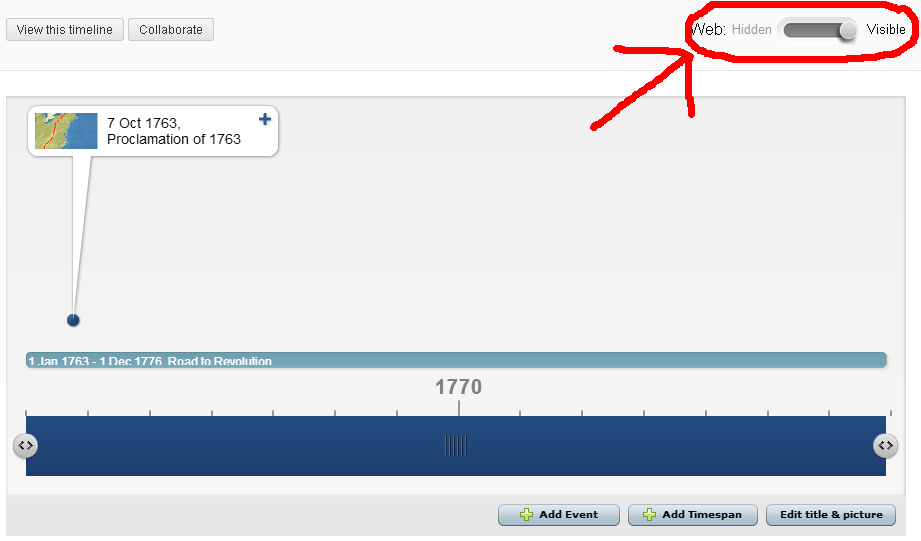 Example of an entry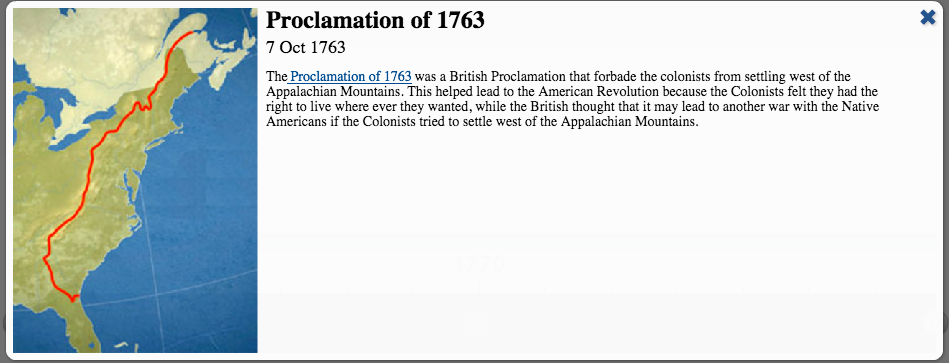 Title2 PointCorrect Time span (1850-1865)3 PointsFor each event (Ten Total Events)For each event (Ten Total Events)Title1 PointCorrect Date1 PointDescription of Event1 PointWorking Link to a Related Website1 PointPicture of Event1 PointTotal Points for Timeline55 Points